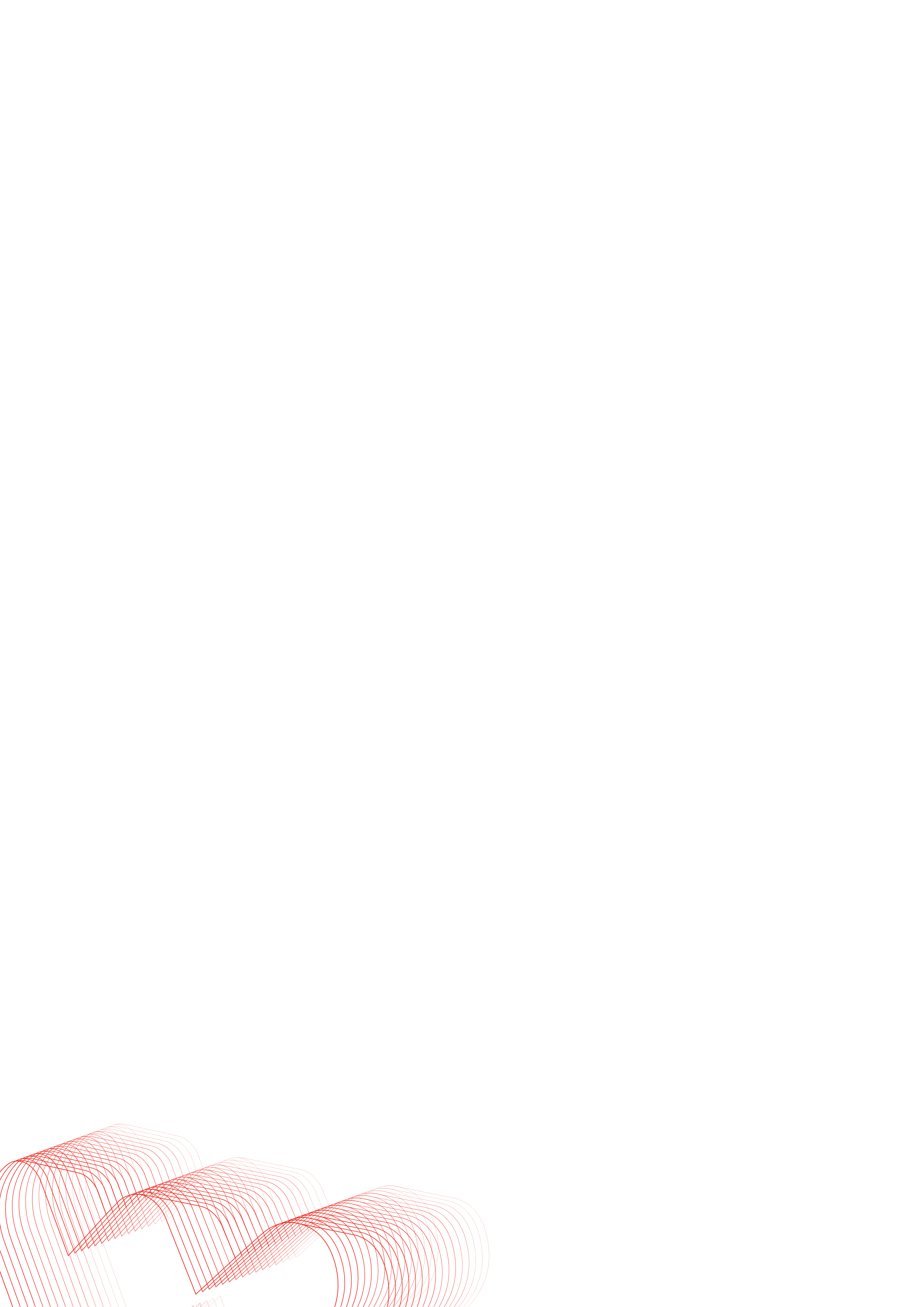 COMUNICADO DE IMPRENSALisboa, 06.08.2020Em vigor até 14 de agostoWORTEN REFORÇA CAMPANHA DE SUBSTITUIÇÃO DE ECRÃS NA HORAServiço de reparação na hora para smartphones, de diferentes marcas, comprados ou não na WortenReparação efetuada por técnicos certificados e em total segurança, desde 24,99€ Campanha disponível em todas as lojas da marca e também online em worten.ptAnúncio de TV já está no ar: https://youtu.be/RoLLkNmXY5YA Worten acaba de lançar uma nova comunicação da sua já conhecida campanha de substituição de ecrãs de smartphones, substituição essa feita na hora e ao melhor preço, a partir de 24,99€. Em vigor até ao dia 14 de agosto, através do serviço Worten Resolve disponível em todas as lojas da marca, esta campanha é válida para modelos selecionados de smartphones de diferentes marcas, independentemente de serem sido ou não comprados na Worten. O serviço de reparação, efetuado por técnicos certificados e em total segurança, pode ser rapidamente ativado online em worten.pt (https://yep.pt/AOl34) ou mediante visita a uma loja Worten.Com esta nova campanha, que está já a ser divulgada em TV (https://youtu.be/RoLLkNmXY5Y), digital, em worten.pt, nas redes sociais e também em loja, a Worten pretende reforçar a sua área de serviços, sob a umbrela de Worten Resolve, destacando-se como a marca de referência na reparação de equipamentos, dentro e fora de garantia, adquiridos ou não nas  lojas da marca.Para mais informações, contacte sff a Lift Consulting:Helena Rocha | helena.rocha@lift.com.pt | 917 176 862